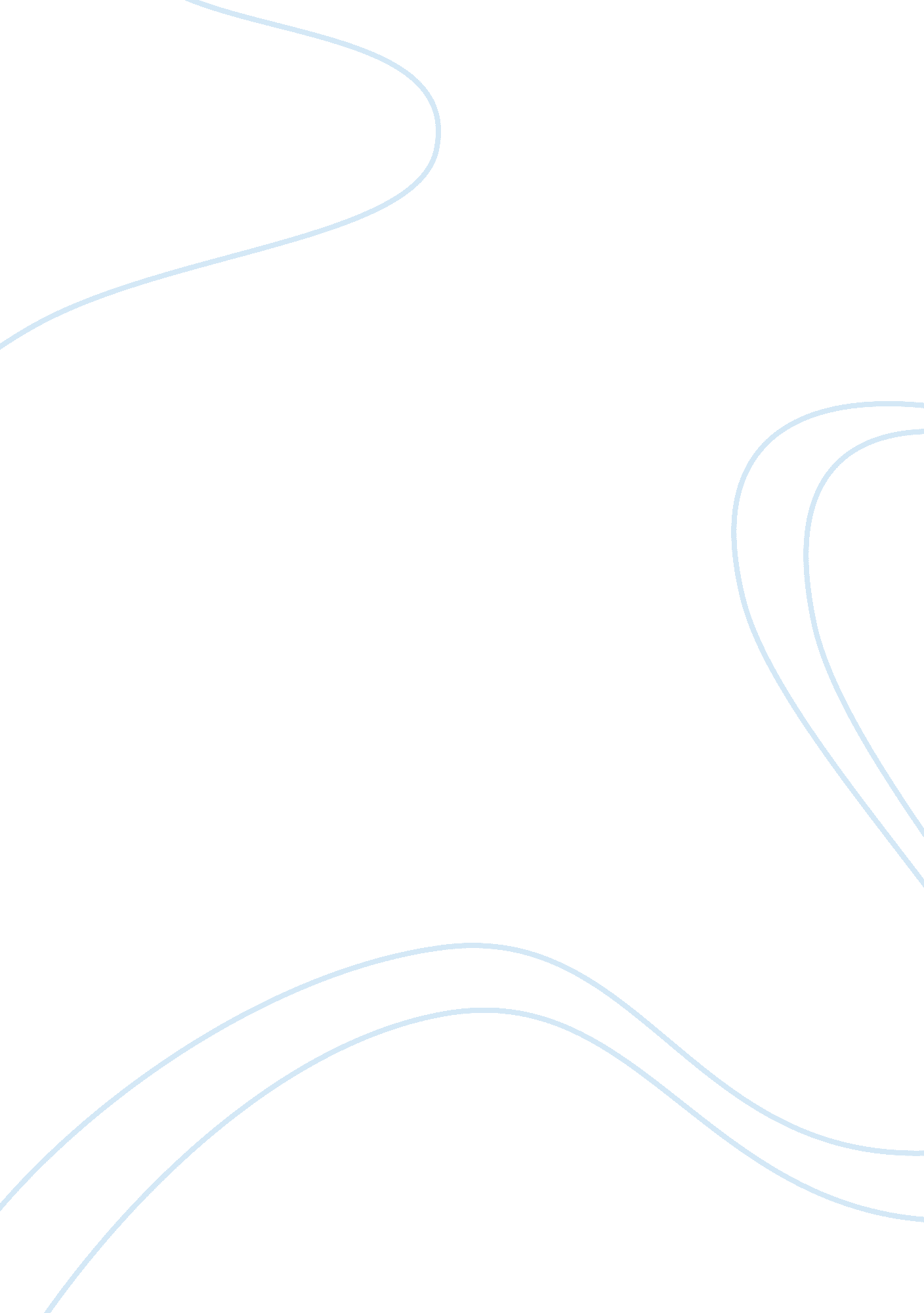 Economics and wall street journal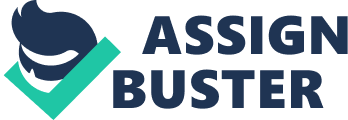 POLI3001 Individual Essay: Compare the political regime type in China and the United States. Which of the two would you prefer to do business in and why? (If you want to you may specify the type of business. ) For referencing details see the PEWG on BB. Here are useful references which we randomly harvested from previous student work. They are in no particular order. Chang, G. G 2008, ‘ Will China fail? The limits and contradictions of market socialism’, Far Eastern Economic Review, vol. 171, no. 1, pp. 0-74 Connelly, A 2009, ‘ Building the next generation of leadership. American Bankers Association’, ABA Banking Journal, vol. 10, no. 1, pp. 14- 16 Fan, Y 2007, ‘ Guanxi, government and corporate reputation in China; Lessons for international compaines’, Marketing Intelligence & Planning, vol. 25, no. 5, pp. 447-449 The Economist Intelligence Unit Limited (2009), ‘ United States of America’, Country Commerce Eernisse A, Meehan T, 2008, ‘ The Great Currency Debate,’ The China Business Review, Vol. 35, Iss. , p. 36 Preeg E, 2008, ‘ The Shifting Sands of American Competitiveness,’ The International Economy, Vol. 22, Iss. 3 Berrell, M and Wrathall, J. 2007. Between Chinese Culture and rule of law: What foreign managers need to know about intellectual property rights: Canadian Social Science. Vol: 4, Iss: 3, pp: 27 Browne, A. , Dean, J. , (2010, March 17), Business Sours on China; Foreign Executives Say Beijing Creates Fresh Barriers; Broadsides, Patent Rules, Wall Street Journal (Online). Jones, G. E. (2009), Differences in the perceptions of unethical workplace behaviours among Chinese and American business professionals, Competition Forum, vol. 7, No. 2, pp. 473-481 Schott, J. 2009, ‘ America, Europe, and the New Trade Order’, Business and Politics, vol. 11, no. 3, pp. 1-22 Hart-Lansberg, M, 2010, ‘ The U. S Economy and China- Capitalism, Class, and Crisis’, Monthly Review, vol. 61, no. 9, pp. 14-31 Tong, C. H. & Tong, L. I. , 2008, ‘ The U. S. -China Trade: An American Perspective’, Competition Forum, vol. 6, no. 1, pp. 16-121 Anonymous, . Can China Become the World's Engine for Growth? (2010). The International Economy, 24(1), 8-36 Hooi Hooi Lean, & Yingzhe Song. (2009). The domestic savings and economic growth relationship in China. Journal of Chinese Economic and Foreign Trade Studies, 2(1), 5-17 Gibson, R. 2009. ‘ U. S. Franchises Find Opportunity to Grow Abroad --- Saturated Home Economy Encourages Subway, McDonald's, Others to Look Overseas, Where Investors Often Provide the Bankroll’. Wall Street Journal, 11 August, p 1 Lattimer, R. 2009. Barack Obama: Race, Diversity, and America's Global Competitiveness’. Competition Forum. 7 (2): 279-289 Venkatesh, V. , and Zhang, X. 2010. ‘ Unified Theory of Acceptance and Use of Technology: U. S. vs. China’. Journal of Global Information Technology Management. 13 (1) : 5-27 The Economist - Schumpeter column. (2010). The panda has two faces; Doing business in China is no stroll in the people's park - and never will be. (on-line @ www. economist. com) Lightfoot, Rinaldi-Larribe, Zhao, 2009, Does China Deserve the Market Economy Status? Journal of Chinese Economic and Foreign Trade Studies, Vol. 2, Iss. 2, pgs 110-120 Banutu-Gomez M. B. 2007. ‘ Production and Trade Factors between China and US’. Journal of Global Business Issues, 1(1), 81-91. Karon, T. (2011, Janurary 20). Why China Does Capitalism Better than the U. S. Retrieved August 20, 2011, from Time: http://www. time. com/time/world/article/0, 8599, 2043235, 00. html Browne, A. and J. Dean. 2010. ‘ Business Sours on China; Foreign Executives Say Beijing Creates Fresh Barriers; Broadsides, Patent Rules’. Wall Street Journal (Online). Sauvant, K. , 2010, Investing in the United States: Is the US Ready for FDI From China? , Cheltenham: Edward Elgar Publishing Limited Journals: The Following Journals may be Helpful. Far eastern Economic Review The Economist (also EIU on the web) Wall Street Journal The CPA Journal Indiana Business Review Journal of Economic Growth China Brief Business Law Today Journal of Chinese Economic and Foreign Trade Studies Business Politics International Journal of Business Journal of Asia-Pacific Business Competition Forum Web: The CIA World Factbook 